درخواست تدريس در مجتمع فني تهران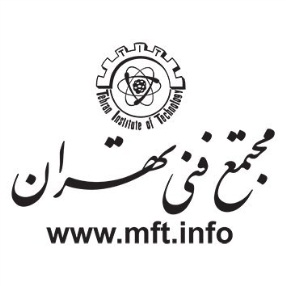 اينجانب صحت موارد فوق را تاييد مي نمايم . بله                            تاریخ تکمیل فرم : .....................................فرم دعوت به همكاريدقت داشته باشيد كه پر كردن تمامي موارد ستاره دار الزامي است .مشخصات متقاضي *مشخصات متقاضي *مشخصات متقاضي *مشخصات متقاضي *نام محل صدورنام خانوادگيتاريخ تولدنام پدرجنسيت مرد               زن كد مليوضعيت تاهل مجرد            متاهل شماره شناسنامهوضعيت خدمت انجام داده     معافاطلاعات تماس *اطلاعات تماس *اطلاعات تماس *اطلاعات تماس *شماره تلفن همراه شماره تلفن محل سكونتپست الكترونيكآدرس محل سكونتاطلاعات تحصيلي *اطلاعات تحصيلي *اطلاعات تحصيلي *اطلاعات تحصيلي *اطلاعات تحصيلي *اطلاعات تحصيلي *اطلاعات تحصيلي *اطلاعات تحصيلي *رديفمقطع تحصيليرشته تحصيليگرايشنام مركز آموزشيتاريخ شروعتاريخ پايانمعدل123دوره هاي آموزشيدوره هاي آموزشيدوره هاي آموزشيدوره هاي آموزشيدوره هاي آموزشيرديفعنوان دورهنام موسسه آموزشيمدت آموزشگواهينامه پايان دوره1 اخذ گرديده -  اخذ نگرديده  2 اخذ گرديده -  اخذ نگرديده  مهارت مهارت مهارت مهارت رديفعنوانميزان تسلطتوضيحات1 عالی -  خوب –  متوسط -  ضعیف2 عالی -  خوب –  متوسط -  ضعیفزبانزبانزبانزبانزبانزبانرديفزبانخواندننوشتنمكالمهمدرك1 دارد -  ندارد2 دارد -  نداردسوابق تدريسي *سوابق تدريسي *سوابق تدريسي *سوابق تدريسي *سوابق تدريسي *سوابق تدريسي *سوابق تدريسي *سوابق تدريسي *نام موسسه / شركت پست سازمانيآخرين
 حقوق دريافتي مدت همكاري مدت همكاري علت
 ترك كار بيمه شماره تماسنام موسسه / شركت پست سازمانيآخرين
 حقوق دريافتي ازتاعلت
 ترك كار بيمه شماره تماسسوابق آموزشي و پژوهشيسوابق آموزشي و پژوهشيسوابق آموزشي و پژوهشيسوابق آموزشي و پژوهشيسوابق آموزشي و پژوهشيرديفنوع اثرعنوان اثرناشرسال انتشار  1تالیفات1تالیفات2ترجمه ها2ترجمه ها3مقالات3مقالات4اختراعات4اختراعات5پژوهش ها5پژوهش ها6پروژه ها6پروژه هاسوابق فعاليت هاي اجرائي و حرفه اي سوابق فعاليت هاي اجرائي و حرفه اي سوابق فعاليت هاي اجرائي و حرفه اي سوابق فعاليت هاي اجرائي و حرفه اي سوابق فعاليت هاي اجرائي و حرفه اي سوابق فعاليت هاي اجرائي و حرفه اي رديفمحل خدمتنوع فعاليتمدت همكاريعنوان پست سازمانيسمت اجرايي12موفقيت ها و افتخارات داخلي و خارجيموفقيت ها و افتخارات داخلي و خارجيرديفعنوان12عضويت در انجمن ها و مجامع تخصصيعضويت در انجمن ها و مجامع تخصصيرديفنام انجمن12نحوه همكاري مورد تقاضا *نحوه همكاري مورد تقاضا *نوع همكاري مورد تقاضا تدريس    -    فعاليت اجرائيتوانايي و تمايل به تدرس چه دوره هاي را داريد دپارتمان آموزشي درخواست براي تدريسمبلغ پيشنهادي ( حق التدريس / حق الزحمه )زمان هاي آزاد جهت همكاري ( روز و ساعت )ساير توضيحاتساير توضيحات